Minicolloque n° ?? 				 Oral 	 Poster Remplacez ceci par le titre de votre contribution / Replace this with your contribution’s titleCorresponding Authora*, Deuxième Auteurb, et Une Auteureb,cRemplacez ceci par la première adresse / replace this with the first addressRemplacez ceci par la deuxième adresse / replace this with the second addressRemplacez ceci par la troisième adresse./ replace this with the third address* email : author@univ-cnrs-sfp.fr(ENGLISH BELOW) Remplacer ce texte par l’abstract de votre contribution. Il peut inclure une figure, mais ne doit pas dépasser une page (A4). Convertir le fichier en pdf et de le télécharger sur le site du congrès : jmc17.sciencesconf.orgLangue : merci d'écrire le résumé dans la langue de présentation de votre travail (français ou anglais). Les diapositives devront être en anglais. Si vous avez des doutes sur la langue à utiliser, contactez les organisateurs du mini-colloque auquel vous soumettez l’abstract [1,2].Replace all of this text with your abstract. The abstract can include one figure, but should not exceed one page (A4). When you have completed your abstract, you should convert it to pdf and upload it to the conference website: jmc2018.sciencesconf.org.  Language: Please write the abstract in the language that you will use for your presentation (French or English).We request that all slides to be in English. If you are in doubt about what language to use, ask the organizers of the mini-colloquium to which you are submitting the abstract [1,2].[1] O. Kenobi, Phys. Rev. Lett. 110, 01234 (2019)[2] S.U. Baca, Phys. Rev. Z 111, 2222 (2018)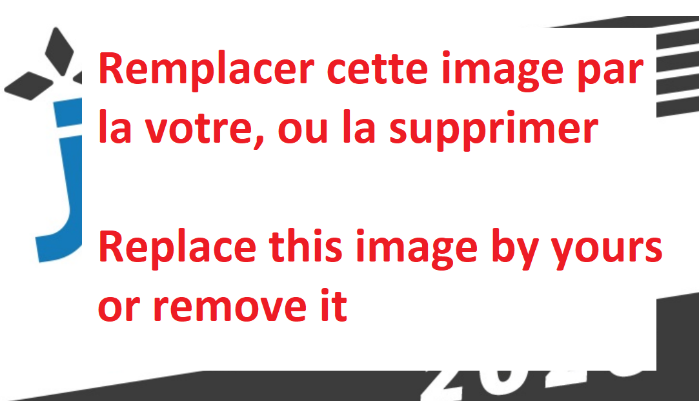 Figure 1 : Merci de faire le fichier image aussi petit que possible, tout en gardant une résolution raisonnable pour l'écran (max 0,1 Mo). Please make the image file as small as possible, while keeping reasonable resolution on screen (max 0.1MB).